Как оформить группы в осенней тематике и не нарушить ФГОС. Рекомендации педагогам.Чтобы необычно встретить с воспитанниками осень-2020 и оформить группы в осенней тематике по ФГОС, воспользуйтесь данными рекомендациями.Каждый год в воспитатели стараются украсить группы в осенней тематике и ищут для этого новые идеи. Цель такого оформления в соответствии с сезоном – не только сделать группу красивой и создать эстетические условия, в которых дошкольникам будет комфортно находиться длительное время и легче адаптироваться. Осеннее украшение групповой комнаты, приемной, окон, стен должно помогать вам решать образовательные и развивающие задачи.Яркие краски осени предоставляют простор для фантазии и творчества. Все природные превращения в это время года можно перенести в помещение группы, чтобы расширять и закреплять знания детей о признаках осени. При этом вы должны учитывать возраст своих воспитанников, когда украшаете группу, и позаботиться о том, чтобы развивающая среда отвечала требованиям ФГОС.Рекомендация 1. Учитывайте возраст детейВсе элементы осеннего декора в группе следует подбирать с учетом возраста воспитанников. Они не должны быть слишком яркими и большими, чтобы не отвлекать внимание дошкольников. Достаточно разместить один крупный объект, например девушку Осень или дерево с желтыми листьями на свободной стене в группе. У входной двери в группу можно оформить вместе с детьми коллективную работу – приветствие осени.На остальных стенах вешайте небольшие элементы – признаки осени: осенние листья, изображения грибов, овощей, фруктов, перелетных птиц, тучи и дождя. Этот декор дошкольники могут рассматривать и самостоятельно менять, например, в зависимости от темы недели. Для этого размещайте все элементы на уровне роста воспитанников. Так вы сможете поддерживать инициативу и творческие способности дошкольников и сделать развивающую среду в группе для них более доступной.Рекомендация 2. Украшайте группу и приемную в единых тематике и стилеЧтобы осеннее украшение группы выполняло эстетическую функцию, нужно выдерживать единую тематику и стиль во всех помещениях: приемной, игровой комнате и спальне. Если вы решили оформить группу по определенному сюжету, то можно развивать его, переходя из одного помещения в другое. Такой прием поможет воспитателям организовать интересные занятия, на которых дети будут учиться выявлять связь между явлениями в природе осенью. Например, осенний лес, тучи и дождь на одной стене, и поляна с грибами – на другой.Для оформления группы можно использовать сюжеты и персонажей из знакомых детям сказок и мультфильмов. При этом не забывайте основную тему осени. Чтобы подготовить необходимые изображения для декора, вовлекайте в совместную творческую работу родителей. Среди них наверняка найдутся те, кто умеет рисовать, увлекается фотографией и владеет компьютерными программами.Также можно комбинировать разные варианты оформления в рамках одной группы. Например, в раздевальной на стенах оформите листопад, а в игровой комнате – общую композицию из большого дерева с грибами и ежами у ствола. Композиция может быть любая другая. Это зависит от вашей фантазии и материалов, которые есть в наличии. Стиль оформления при этом должен быть единым.Рекомендация 3. Не используйте опасные предметы декораБезопасность – одно из главных требований ФГОС к развивающей среде. Если вы не планируете менять элементы осеннего декора, то следите, чтобы они хорошо крепились на поверхность и чтобы дети их случайно не сняли.Если оставляете детям возможность использовать украшение группы в играх, то материалы украшения должны быть безопасными: без осыпающихся элементов, нетоксичные, непачкающиеся.Рекомендация 4. Не занимайте декором пространство для игрПри оформлении группы учитывайте размеры помещения. Напольные осенние композиции размещайте там, где они не будут мешать детям свободно перемещаться и играть. Для творческих детских работ, которые являются неотъемлемой частью осеннего украшения группы, выделите отдельный уголок. Лучше оформить его в приемной, где поделки детей увидят родители.Небольшие композиции, которые остаются в группе после выставок, разместите в свободных нишах в шкафчиках, если есть такая возможность. При этом проследите, чтобы поделки были устойчивыми и без опасных декоративных элементов.Ксения Белая, заслуженный учитель РФ, лауреат премии Правительства РФ в области образования, к. п. н., эксперт журнала

Украшение группы не должно отвлекать детей от их основной деятельности – игры, а наоборот, должно стимулировать ее. Элементы декора должны развивать у воспитанников фантазию. Кроме того, воспитателям следует оформить группу так, чтобы дети могли изменять ее с учетом своих интересов. Не следует закрывать естественный свет в группе излишним осенним декором на окнах. Часть элементов размещайте на стенах и других поверхностях, например на шкафчиках. Хорошо, если педагог будет менять эти элементы с учетом темы недели. Это позволит создать сюрпризный момент и сформировать у детей позитивный настрой, когда они придут утром в группу.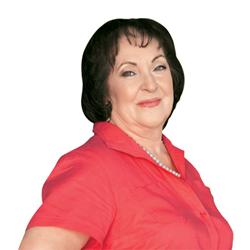 +